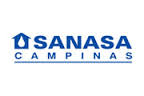 SOCIEDADE DE ABASTECIMENTO DE ÁGUA E SANEAMENTO S/ACONCURSO PÚBLICO 01/2016EDITAL DE RESULTADO DEFINITIVO – Nº 15/2017	A Sociedade de Abastecimento de Água e Saneamento S/A – SANASA CAMPINAS, tendo em vista o Concurso Público para preenchimento de empregos públicos, de acordo com o que consta no Edital de Abertura de Inscrições publicado no Diário Oficial do Município de Campinas, em 02/09/2016, RESOLVE: 1.	Tornar Público, de acordo com os itens 3, 4 e subitens do Capítulo XII, do Edital de Abertura de Inscrições nº 01/2016, o Resultado Final para o Emprego I09-Agente Mecânico de Manutenção Automotor-Motor Diesel, por meio de duas listas: a)	a primeira contendo a pontuação e classificação geral de todos os candidatos, inclusive a dos candidatos às vagas reservadas a candidatos com deficiência, caso obtenha pontuação/classificação necessária;b)	a segunda contendo apenas a pontuação dos candidatos às vagas reservadas a candidatos com deficiência;c)	os demais candidatos serão excluídos do Concurso.2.	Informar que os recursos interpostos quanto à divulgação do Resultado Preliminar da Prova Técnica foram analisados e as respostas serão levadas ao conhecimento de todos os candidatos inscritos no Concurso por meio do site da Fundação Carlos Chagas (www.concursosfcc.com.br), não tendo qualquer caráter didático, sendo disponibilizadas pelo prazo de 7 (sete) dias a contar da data da publicação deste Edital.3.	Comunicar que, a partir da data de publicação deste Edital, o Resultado Final poderá ser consultado no site da Fundação Carlos Chagas (www.concursosfcc.com.br) e no site da Sanasa (www.sanasa.br).Campinas, 27 de abril de 2017.Fernando Ribeiro RossilhoPresidente da Comissão de Concurso PúblicoSOCIEDADE DE ABASTECIMENTO DE ÁGUA E SANEAMENTO S/ADiversos CargosHABILITADOS EM ORDEM DE CLASSIFICAÇÃO (RESULTADO FINAL)Legendas:LPOR 	LÍNGUA PORTUGUESACES	CONHECIMENTOS ESPECÍFICOS (PONDERADA)17 Candidato(s) nesta opção.I09 - AGENTE MECÂNICO DE MANUT AUTOMOTOR - MOTOR DIESELI09 - AGENTE MECÂNICO DE MANUT AUTOMOTOR - MOTOR DIESELI09 - AGENTE MECÂNICO DE MANUT AUTOMOTOR - MOTOR DIESELI09 - AGENTE MECÂNICO DE MANUT AUTOMOTOR - MOTOR DIESELI09 - AGENTE MECÂNICO DE MANUT AUTOMOTOR - MOTOR DIESELI09 - AGENTE MECÂNICO DE MANUT AUTOMOTOR - MOTOR DIESELI09 - AGENTE MECÂNICO DE MANUT AUTOMOTOR - MOTOR DIESELI09 - AGENTE MECÂNICO DE MANUT AUTOMOTOR - MOTOR DIESELI09 - AGENTE MECÂNICO DE MANUT AUTOMOTOR - MOTOR DIESELI09 - AGENTE MECÂNICO DE MANUT AUTOMOTOR - MOTOR DIESELI09 - AGENTE MECÂNICO DE MANUT AUTOMOTOR - MOTOR DIESELI09 - AGENTE MECÂNICO DE MANUT AUTOMOTOR - MOTOR DIESELI09 - AGENTE MECÂNICO DE MANUT AUTOMOTOR - MOTOR DIESELI09 - AGENTE MECÂNICO DE MANUT AUTOMOTOR - MOTOR DIESELI09 - AGENTE MECÂNICO DE MANUT AUTOMOTOR - MOTOR DIESELINSCRIÇÃONOMENOTA OBJETIVAPRÁTICA TÉCNICAPRÁTICA TÉCNICAPRÁTICA TÉCNICAPRÁTICA TÉCNICAPRÁTICA TÉCNICAPRÁTICA TÉCNICACRITÉRIOS DE DESEMPATECRITÉRIOS DE DESEMPATECRITÉRIOS DE DESEMPATECRITÉRIOS DE DESEMPATENOTA FINALCLASS FINALINSCRIÇÃONOMENOTA OBJETIVATAREFASTAREFASTAREFASTAREFASSOMA TAREFASNOTACRITÉRIOS DE DESEMPATECRITÉRIOS DE DESEMPATECRITÉRIOS DE DESEMPATECRITÉRIOS DE DESEMPATENOTA FINALCLASS FINALINSCRIÇÃONOMENOTA OBJETIVA1234SOMA TAREFASNOTACESLPORNASCIMENTOJURADONOTA FINALCLASS FINAL0012528dCLAUDECIR MUNHOZ BALIERO211,2810,0015,0030,0015,0070,00100150,94815/01/1982SIM211,2810012555gGIOVANNI MARQUESINI PEREIRA206,6210,0015,0030,0030,0085,00100146,28518/07/1992SIM206,6220012612dSEVERIANO JOSE DA SILVA NETO196,9410,0030,0030,0015,0085,00100132,32520/08/1962NÃO196,9430012595hPAULO CESAR BER JUNIOR188,3910,0030,0030,0030,00100,00100132,32428/04/1974NÃO188,3940012610kROGERIO ANTONIO DE SOUZA180,236,0030,0030,000,0066,00100136,98025/09/1965SIM180,2350012533hDANIEL SILVA FERREIRA175,2010,0030,0015,0010,0065,00100127,68215/10/1991NÃO175,2060012558bIGNADIELBER DE MOURA VIANA174,4510,0015,0030,0010,0065,00100118,38522/12/1990NÃO174,4570012561bJOEL SOLYSZKO173,6810,005,0030,0010,0055,00100109,06812/04/1961NÃO173,6880012596jPAULO MOYSES ROCHA CAMPOS173,6810,0015,0030,0015,0070,00100109,06825/01/1963NÃO173,6890012546fESDRAS AUGUSTO DE CARVALHO173,6810,005,0030,0030,0075,00100109,06704/10/1975NÃO173,68100012541gEDER TEIXEIRA LAGES170,9310,0030,0030,0030,00100,00100127,68323/08/1981SIM170,93110012520jANDRE GUSTAVO IZAC FERREIRA169,4010,005,0030,0015,0060,00100109,06807/02/1980NÃO169,40120012565jJOSE EDUARDO BARBOSA166,656,0015,0030,0015,0066,00100127,68312/05/1965NÃO166,65130012548jFELIPE DOMINGUES MIRANDA166,276,000,0030,0015,0051,00100123,02410/12/1987NÃO166,27140012529fCLAUDINEI COSTA CRAVO165,906,0030,0010,0010,0056,00100118,38212/06/1989SIM165,90150012611bROGERIO LOPES165,5110,000,0030,0010,0050,00100113,72514/08/1987NÃO165,51160012523eBYRHARDY CHERYWOOD FERNANDES165,5110,0030,0015,0010,0065,00100113,72313/08/1988NÃO165,5117